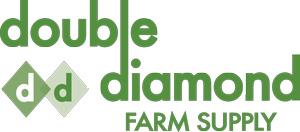 BOISSEVAIN GRAIN CORN VARIETY TRIALDEKALB 23-17 RIB	157.9 buDEKALB 26-28 RIB	174.5 buDEKALB 27-55RIB	165.3 buDEKALB 30-07 RIB	178.4 buDEKALB Exp 1	 	172.0 buPHI P7632AM		175.7 buYIELDS ARE ADJUSTED TO 15.5% MOISTURE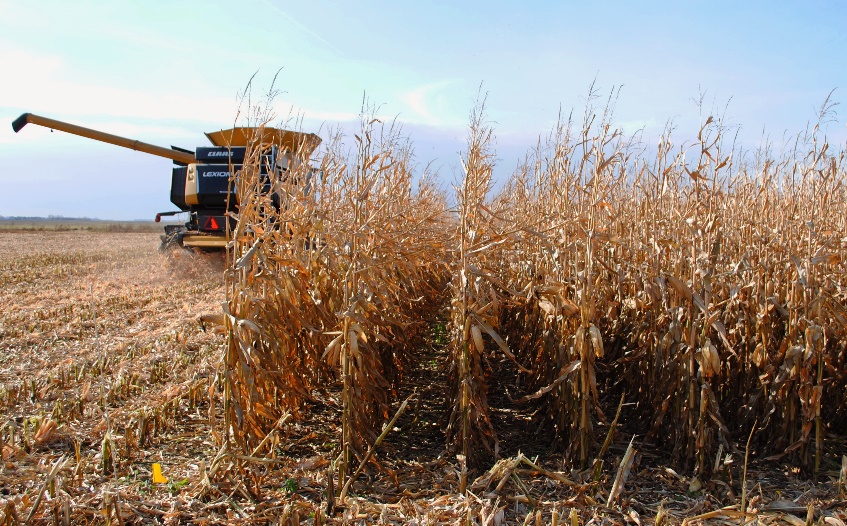 